１　図は，Xから出た光が鏡に当たってはね返るようすを表したものです。次の問いに答えなさい。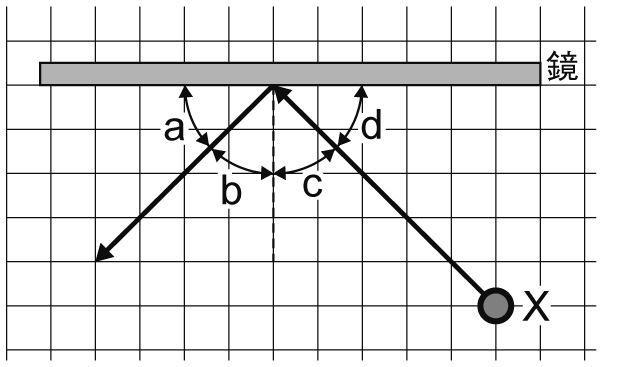 ⑴　光が鏡ではね返ることを何といいますか。	（　　　　　　　　　）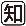 ⑵　入射角と反射角はどれですか。図のa〜dから1つずつ選び，記号で答えなさい。	入射角（　　　　　）　　反射角（　　　　　）２　図のように，に水を入れ水面に光を当てたときのようすについて調べました。次の問いに答えなさい。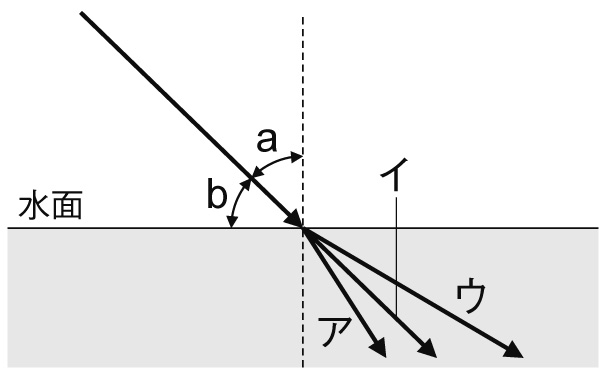 ⑴　空気中から光を当てたとき，光は水中をどのように進みますか。図のア～ウから1つ選びなさい。	（　　　　　　　　）⑵　このときの入射角はa，bのどちらですか。	（ 　　　　　）３　図のように，光源，レンズ，スクリーンを置き，スクリーンにうつる像について調べました。次の問いに答えなさい。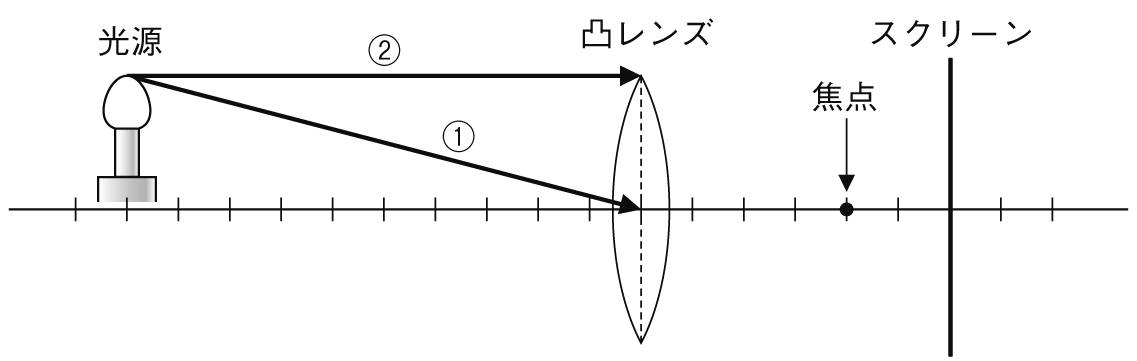 ⑴　光源を出て，凸レンズの中心を通る光①は，どのように進みますか。次のア〜ウから1つ選び，記号で答えなさい。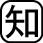 　ア　凸レンズのと平行に進む　　イ　を通る　　ウ　直進する	（　　　　　）⑵　光源を出て，凸レンズの軸と平行に進んで凸レンズに入った光②は，どのように進みますか。次のア〜ウから1つ選び，記号で答えなさい。　ア　凸レンズの軸と平行に進む　　イ　焦点を通る　　ウ　直進する	（　　　　　）⑶　光が集まって，スクリーンにうつる像を何といいますか。	（　　　　　　）⑷　図のとき，スクリーンにうつる像の大きさはどうなっていますか。次のア〜ウから1つ選び，記号で答えなさい。　ア　物体と同じ　　イ　物体より大きい　　ウ　物体より小さい	（　　　　　）４　図のように空き箱，輪ゴム，割りばしを使った装置をつくり，割りばしの間の輪ゴムをはじくことで出る音について調べました。次の問いに答えなさい。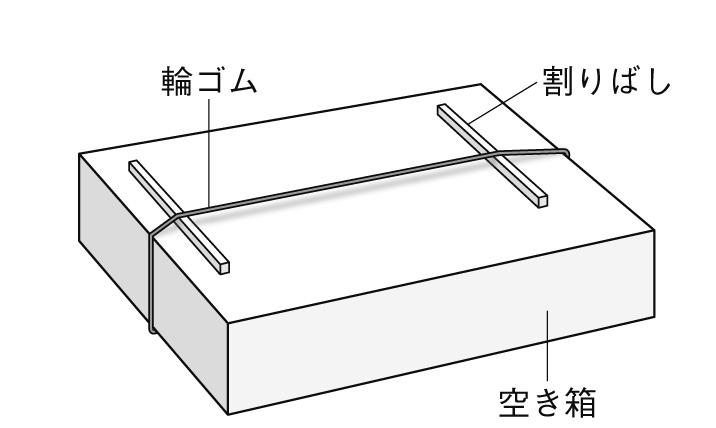 ⑴　輪ゴムの張り方，はじく強さは変えず，割りばしを外側へずらしてはじく部分の輪ゴムを長くしました。このとき輪ゴムから出る音はどうなりますか。次のア〜エから1つ選び，記号で答えなさい。　ア　高くなる　　イ　低くなる　　ウ　変わらない　　エ　出なくなる	（　　　　　）⑵　⑴のようになるのは，なぜですか。次のア〜エから1つ選び，記号で答えなさい。　ア　が大きくなるから　　イ　振幅が小さくなるから　ウ　が多くなるから　　エ　振動数が少なくなるから	（　　　　　）⑶　図の装置から出る音より高い音を出すには，どのようにすればよいですか。次のア〜エから1つ選び，記号で答えなさい。　ア　輪ゴムのはじき方を強くする　　イ　輪ゴムのはじき方を弱くする　ウ　輪ゴムの張り方を強くする　　エ　輪ゴムの張り方を弱くする	（　　　　　）